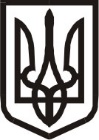 Виконавчий комітет Нетішинської міської радиХмельницької областіР О З П О Р Я Д Ж Е Н Н Я05.03.2024					Нетішин			       № 63/2024-рПро оповіщення військовозобов’язаних, які перебувають на обліку у військово-обліковому підрозділі виконавчого комітету міської радиВідповідно до частини 2, пункту 20 частини 4 статті 42 Закону України «Про місцеве самоврядування в Україні», Конституції України, законів України «Про оборону України», «Про військовий обов’язок і військову службу», «Про мобілізаційну підготовку та мобілізацію», пункту 32 Порядку організації та ведення військового обліку призовників, військовозобов’язаних та резервістів, затвердженого постановою Кабінету Міністрів України від 30 грудня 2022 року № 1487, розпорядження міського голови від 27 грудня 2023 року № 574/2023-рк «Про виконання повноважень Нетішинського міського голови», розпорядження начальника першого відділу Шепетівського районного територіального центру комплектування та соціальної підтримки (далі – перший відділ Шепетівського РТЦК та СП) від 04 березня 2024 року № 33:1. Відділу з питань оборонно-мобілізаційної і режимно-секретної роботи та взаємодії з правоохоронними органами апарату виконавчого комітету міської ради здійснити оповіщення військовозобов’язаних, які перебувають на обліку у військово-обліковому підрозділі виконавчого комітету Нетішинської міської ради про їх виклик 07 березня 2024 року на 09:00 до першого відділу Шепетівського РТЦК та СП (м. Славута) для оформлення документів та проходження військово-лікарської комісії на призов в ЗСУ по мобілізації.2. Відділу поліцейської діяльності № 1 Шепетівського РУП ГУНП в Хмельницькій області (А. Кондратюк) забезпечити залучення працівників відділу, а також поліцейських офіцерів громади до складу груп оповіщення.3. Начальнику відділу з питань оборонно-мобілізаційної і режимно-секретної роботи та взаємодії з правоохоронними органами апарату виконавчого комітету міської ради Віктору Бабицькому про результати оповіщення повідомити перший відділ Шепетівського РТЦК та СП до                 08 березня 2024 року.4. Контроль за виконанням цього розпорядження покласти на першого заступника міського голови Олену Хоменко.Секретар міської ради                                                                     Іван РОМАНЮК